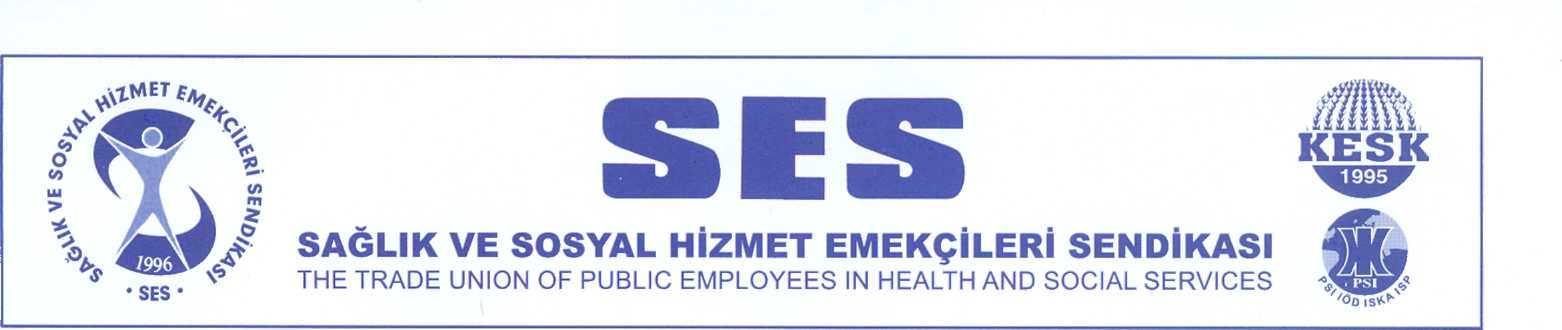 OHAL HUKUKSUZLUĞUNU VE SENDİKAL HAK İHLALLERİNİ DURDURACAĞIZ!Masumiyet karinesi, çalışma hakkı ve pek çok anayasal hak ve ilkenin ihlal edildiği OHAL hukuksuzluğu yıllardır OHAL Komisyonu önünde bekleyen dosyalarla devam etmektedir. OHAL Komisyonu ihraç kamu emekçilerini hala oyalamakta, ihraç kararları ile ilgili hukuki bir denetim yapmamaktadır. OHAL Komisyonu başvuruları reddedilen kamu emekçilerinin “özel yetkili” idare mahkemelerinde görülen davalarında adil yargılanma hakkı ihlal edilmekte, Mahkemeler iktidarın hukuksuzluğunu onaylayan merciler olarak işlev görmektedir.OHAL hukuksuzluğunun karşısında, OHAL KHK’lerinin iptal edilmesi ve ihraç kamu emekçilerinin işlerine iade edilmesi talebiyle başlatacağımız yürüyüş öncesinde, OHAL KHK’leri ile ihraç edilen 795 üyemizin OHAL Komisyon ve dava süreçlerinden yola çıkarak devam eden OHAL hukuksuzluğuna dair verileri ve OHAL hukuksuzluğunun hakim olduğu süreçte yaşanan diğer sendikal hak ihlallerine ilişkin verileri kamuoyu ile paylaşmak istiyoruz.OHAL Komisyonu Kararlarının Değerlendirilmesi“OHAL KHK’leri ile ihraç edilen 795 üyemizden 484’ünün OHAL Komisyon başvuruları hala sonuçlanmamıştır”Bilindiği üzere OHAL Komisyonu 23 Ocak 2017 tarihli Resmi Gazete’de yayımlanan 685 sayılı Kanun Hükmünde Kararname ile kurulmuş olup 22 Mayıs 2017 tarihinde göreve başlamıştır. Görev süresi iki yıl olarak belirlenen ve Cumhurbaşkanının gerek görmesi halinde sürenin bitiminden itibaren birer yıllık sürelerle uzatabileceğine dair düzenleme olan Komisyonun görev süresi son olarak 25.12.2020 tarihinde bir yıl süreyle uzatılmıştır. Komisyonun görev süresinin bir sınırı bulunmamaktadır. Komisyonun tüm başvuruları karara bağlamasının yılları bulacağının daha baştan belli olduğunu defalarca ifade etmiştik. Nitekim kuruluşunun üzerinden dört yıl geçen Komisyon hala çalışmalarını tamamlamamıştır.Komisyonun 2020 yılı faaliyet raporuna göre, KHK’ler ile kamu görevinden çıkarılanların sayısı 125.678 olup 123.025 kişi Komisyona başvuru yapmıştır. 31.12.2020 tarihi itibariyle kamu görevinden çıkarılanların Komisyona yaptığı başvurularda 12.988’i kabul, 96.717’si ret olmak üzere toplam 109.705 başvuru sonuçlandırılmıştır. Bu rakamlara göre başvuruların %89,17’si sonuçlandırılmış ve sonuçlanan başvuruların %88,16’sında ret kararı verilmiştir. Konfederasyonumuzca tespit edildiği üzere KESK üyelerine ait 4267 ihraç dosyasının sadece yüzde 38’i karara bağlanmış, yüzde 62’si ise 4 yıldır karara bağlanmayı beklemektedir. KESK’lilere ait hala karara bağlanmayan dosya sayısı yaklaşık 2.400 dür. Bu sayı karara bağlanmamış dosyalar arasında yüzde 18’in üzerindeki yüksek bir orana denk düşüyor. KESK’lilerin oranının yüksekliği kasıtlı bir geciktirme ile karşı karşıya olduğumuzu gösteriyor. Sendikamız üyelerinin başvurularına dair veriler de OHAL hukuksuzluğunun Komisyon eliyle de sürdüğünü göstermektedir.OHAL KHK’leri ile toplam 795 üyemiz kamu görevinden ihraç edilmiştir. İhraç edilen üyelerimizin 16’sı yine KHK’ler ile görevlerine iade edilmiştir. Bugüne kadar OHAL Komisyonuna başvuru yapan 779 (795-16) üyemizden 295’inin başvurusu sonuçlanmıştır. 179 üyemizin başvurusu olumlu sonuçlanıp üyelerimiz görevlerine iade edilirken, 116 üyemizin başvurusu reddedilmiştir.484 üyemiz hala başvuru sonucunu beklemekte olup Komisyonun kuruluşunun üzerinden geçen dört yılın ardından üyelerimizin başvurularının ancak %37,86 sının sonuçlandığını belirtmek isteriz. Ekte sunulan tablodan 484 üyemizin haklarının gasp edildiği ihraç tarihi itibariyle mahkemeye dahi erişemeden bekledikleri sürelere yer verilmiştir. Bu süreler 354 üyemiz için 4 yılın üzerinde iken en kısa bekleme süresi üç yıla yakındır. Komisyonun faaliyet raporunda başvuruların “250 raylı çelik dolapta” saklandığı bilgisi yer almakta ancak yıllardır başvurularının sonuçlanmasını bekleyenler için başvurularının hangi sırayla ve ne kadar sürede sonuçlandırılacağı bilgisi yer almamaktadır.  OHAL Komisyonu faaliyet raporunda “İncelemesi devam eden dosyaların belirlenen görev süresi içerisinde karara bağlanması hedeflenmektedir” denilmekle birlikte bu hedefin ihraç kamu emekçileri bakımından hiçbir anlamı yoktur. Çünkü tamamen keyfidir. OHAL Komisyonu Faaliyet Raporunda “Komisyon etkili iç hukuk yolu olarak yaptığı inceleme ve değerlendirme neticesinde toplam başvuruların % 89'u hakkında bireyselleştirilmiş ve gerekçeli karar” verildiği belirtilmişse de gelecekleri ellerinden alınmak istenen kamu emekçileri için bu ifadenin hiçbir değeri bulunmamaktadır. 23 Mayıs 2019 tarihinde başvuruları OHAL komisyonu tarafından reddedilen 44 üyemize ilişkin Komisyon kararlarını değerlendirmiştik. Aradan geçen iki yıllık sürede başvurusu reddedilen üyelerimizin sayısı 116’ya çıkmış, Komisyonun hukuksuzluğu varlığını aynı şekilde korumuştur. Masumiyet karinesini ihlal eden Komisyon kararları gerekçeli olmayıp neredeyse tamamı “irtibat ve iltisak” gibi hukuksal bir değer taşımayan tespitlere dayanmaktadır. Özel Yetkili İdare Mahkemesi Süreçlerinin DeğerlendirilmesiBilindiği üzere 685 sayılı KHK ile OHAL İşlemlerini İnceleme Komisyonu Kararlarına karşı HSK tarafından belirlenecek Ankara İdare Mahkemelerine dava açılabilmesi yargı sürecinin de bağımsız bir şekilde yürütülmeyeceğine ilişkin değerlendirmelere neden olmuştur. Özel yetkili idare mahkemelerinin sayısı bugün dokuza çıkmış olup üyelerimiz adına açılan davalarda verilen kararlar Mahkemelerin de OHAL ihraçlarını tasdik merci olarak çalıştığını göstermiştir. Özel yetkili idare mahkemelerinde görülen davalarda hukuki denetim yapılmadığı gibi davaların ne kadar sürede karara çıkacağı ve kesinleşeceği öngörülebilir değildir. 2019 yılı Temmuz ayında Sendikamızın Komisyon kararlarına karşı açılan davalarda ilk aşama yargılama için öngörülen hedef sürenin 955 gün’e kadar çıkabildiğini basınla paylaşmamız üzerine, Bakanlığın bulduğu çözüm OHAL Komisyon kararlarına karşı açılan davalarda hedef süre formunun oluşturulmaması olmuştur. OHAL KHK’lerine karşı işleyen süreçlerin tamamı aynı mantıkla yürütülmektedir. Mahkeme varMIŞ gibi yapmak, denetim varMIŞ gibi yapmak, gerçekleri gizlemek…OHAL Komisyon başvurusu hukuka aykırı şekilde reddedilen 116 üyemizin davalarının ancak 46 sının davasında idare mahkemeleri karar vermiş olup, biri dışında bu kararların istinaf incelemeleri devam etmektedir. Bir üyemizin istinaf başvurusu da reddedilmiş olup karara karşı temyiz başvurusu yapılmıştır. Yani üyelerimiz daha yıllar sürecek yargılamalar boyunca sivil ölüme mahkûm edilmek istenilmektedir. Sonuçlanan davaların tamamında verilen kararlar hukuka aykırı OHAL Komisyon kararlarının onaylanmasından ibaret olmuştur. Mahkemeler tarafından hukuki bir denetim yapılmamaktadır.OHAL kaktıktan sonra OHAL rejiminin devamı OHAL Komisyonu, özel yetkili idare mahkemeler, Bakanlık ihraçları ve yeniden getirilmeye çalışılan güvenlik soruşturmaları ile devam etektedir.OHAL ihraçları Dışında Bakanlık Onayı ve Yüksek Disiplin Kurulu Kararlarıyla da üyelerimizin çalışma hakkı elinden alınmaktadır. OHAL’in devamını sağlayan 7145 sayılı Kanunun 26. Maddesi ile 375 sayılı Kanun Hükmünde Kararnamesi ile keyfi ihraçların devamı sağlanmış, Bakan Onayı oluru ile Mart 2019 tarihinden itibaren Sağlık Bakanlığı ve YÖK Hastanelerine bağlı kurumlarda çalışan 12 üyemiz ihraç edilmiştir. Bunlardan 3’ü açtığımız dava sonucu görevlerine iade edilmiştir. 8 üyemizin davası devam etmektedir. Çeşitli tarihlerde 10 üyemiz açığa alınmıştır. 2 üyemiz açtığımız dava sonucu görevlerine geri dönmüş ancak görevine dönen üyelerimizden biri bakan onayı ile ihraç edilmiştir. Yüksek Disiplin Kurulu kararları ile 9 üyemizin kamu görevlerine son verilmiştir. Üyelerimiz adına açtığımız davalarda 4 üyemiz yeniden kamu görevine dönmüş, 4 üyemizin davası Danıştay’da ve 1 üyemizin davası AYM’de devam etmektedir. Demokratik her türlü hak kullanımının bastırıldığı süreçte sendikal haklar da yok sayılmaktadır. Temmuz-Aralık 2020 dönemine ilişkin kimi veriler sendikamız üyelerinin maruz kaldığı hak ihlalleri hakkında fikir vermektedir.Ceza Davaları, Soruşturmalar, Disiplin Soruşturmaları ve Engellemeler- Batman’da sürgün edilen üyelerimiz ile ilgili yapılan basın açıklaması gerekçesi ile Batman Şube yöneticilerimiz Deniz Topkan, Erdal Doğan, Salih Bayat, Yunus İzmir ve Eş Genel Başkanımız Selma Atabey hakkında 2911 sayılı kanuna muhalefetten dava açılmıştır. Her ne kadar yargılama sonucunda beraat kararı verilmiş olsa da sendikal eylemler nedeniyle ceza davası açılması hak kullanımını engellemeyi amaçlamaktadır.  - 11.02.2017 tarihinde Malatya’da KHK ihraçları ile ilgili yapılan KESK eylemi gerekçesi ile 08.06.2020 tarihinde iddianame düzenlenmiştir. KESK’e bağlı sendikalara üye 39 kişi dosya kapsamında yargılanmakta olup, Malatya Şube üyelerimizde dava kapsamında yargılanmaktadır. - Batman Şubemizin üç üyesi hakkında pandemi sürecinde görev tanımına uygun görevlendirme ve ekipman talep ettikleri için verilen görevi yerine getirmedikleri iddiası ile aylıktan kesme cezası verilmiş ayrıca üyelerimiz sürgün edilmiştir. - Sağlık Bakanlığı önünde Covid-19 salgını sürecinde hayatını kaybeden sağlık emekçileri ile ilgili yapılacak olan basın açıklamasına polis müdahale etmiştir. - 17.12.2020 tarihinde HABER-SEN’in sürgünleri protesto eylemine katılmak isteyen yöneticilerimizin alana girmeleri engellenmiş, kurum önünde basın açıklaması yapılmasına izin verilmemiş, basın açıklamasının yeri değiştirilmek zorunda kalınmıştır. Eş Genel Başkanımız Selma ATABEY’e maske bahane edilerek idari para cezası kesilmiştir. - Ankara Şubemizin bileşini olduğu İSİG Ankara Meclisi’nin 14 Ekim 2020 tarihinde Ankara Üniversitesi İbni Sina Hastanesi önünde gerçekleştirmek istediği “7. Ayında Covid-19 Raporu” açıklaması engellenmiştir. - Samsun Şube üyemiz Meltem Günbeği’ne Samsun’da yapılan İstanbul Sözleşmesi eylemi nedeni ile idari para cezası verilmiştir. - İhraç olmalarından ötürü sendika yöneticisi olamayacakları, üyeliklerin sona ereceği iddiasıyla yöneticilerimiz hakkında davalar açılmaya devam etmektedir.  Dersim Şubemiz Denetleme Kurulu üyesi Metin Aksoy ve Ümit Oğuz’un OHAL KHK'leri ile kamu görevinden ihraç edildikleri gerekçesiyle üyeliklerinin sona erdirilmesi ve mevcudiyetlerinde alınan genel kurul kararlarının iptaline dair karar verilmesi talebiyle dava açılmıştır. Açılan davada mahkeme yöneticilerimizin üyeliklerinin iptaline karar vermiş olup genel kurul kararlarının iptali talebini reddetmiştir. Karara karşı istinaf başvurusu yapılmıştır. Gaziantep Şube yönetim kurulu üyemiz Ömer Kılınç, Yönetim Kurulu yedek üyeliğine seçilen Mustafa Çepik ve Disiplin Kurulu yedek üyeliğine seçilen Erkan Fırat’ın OHAL KHK’ları ile kamu görevinden ihraç edildikleri gerekçesiyle Yönetim Kurulu üyeliği, Yönetim Kurulu yedek üyeliği ve Disiplin Kurulu yedek üyeliklerinin iptali ile mevcudiyetleriyle alınan sendika yönetim, disiplin ve genel kurul kararlarının iptali talebiyle dava açılmıştır. Dava devam etmektedir. - Halen 7 üyemiz ve 4 öğrenci komisyonu üyemiz çeşitli gerekçelerle tutukludur. Sonuç olarak; açığa çıkan bu tablo göstermektedir ki OHAL rejim devam etmektedir. OHAL Komisyonu kararları, siyasi yargılamalar, siyasi yargı kararlarıyla hukuksuzluklar olağan hale getirilmeye çalışılmaktadır. Bu anti demokratik uygulamaları kabul etmeyeceğimizi bir kez daha beyan ediyoruz. KESK ve SES’in tarihi Türkiye emek, demokrasi, hak ve özgürlükler mücadelesinin tarihi ile iç içedir. Bu mücadeleyi dün olduğu gibi bugünde sürdürmeye ve büyütmeye devam edeceğiz.Ek. SES ihraçlarına ilişkin tabloEK: İHRAÇ RAPORU  KHK TARİHİKHK NOTOPLAM SES İHRAÇKHK İADEOHAL KOM. İADE OHAL KOM. RED  Komisyon kararı bekleme süresi 01.Eyl.166721332 8 üye, 4 yıl 6 ay 22 gündür halen bekliyor29.Eki.16675438710763261 üye, 4 yıl 4 ay 24 gündür halen bekliyor22.Kas.16677823161251 üye, 4 yıl 4 ay 1 gündür halen bekliyor06.Oca.1767950211631 üye, 4 yıl 2 ay 17 gündür halen bekliyor23.Oca.1768321 107.Şub.1768633 üye, 4 yıl 1 ay 16 gündür halen bekliyor29.Nis.1768973171145 üye, 3 yıl 10 ay 24 gündür halen bekliyor14.Tem.176921134241570 üye, 3 yıl 8 ay 9 gündür halen bekliyor25.Ağu.17693945 üye, 3 yıl 4 ay 28 gündür halen bekliyor24.Ara.1769511 üye, 3 yıl 2 ay 29 gündür halen bekliyor12.Oca.1869722 üye, 3 yıl 2 ay 11  gündür halen bekliyor08.Tem.187019 27 üye,  2 yıl 8 ay 15 gündür halen bekliyorTOPLAM79516179116484 üye